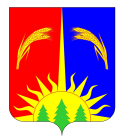 АДМИНИСТРАЦИЯ ЮРЛИНСКОГО МУНИЦИПАЛЬНОГО РАЙОНАПОСТАНОВЛЕНИЕ__________					                                         	№ ______  В соответствии с Федеральными законами от 06.10.2003 №131-ФЗ «Об общих принципах организации местного самоуправления в Российской Федерации», от 29.12.2012 №273-ФЗ «Об образовании в Российской Федерации», Уставом муниципального образования «Юрлинский муниципальный район»,  Постановлением главы Администрации Юрлинского муниципального района от 28.06.2018 г. №315 «О реорганизации муниципального бюджетного общеобразовательного учреждения «Юмская основная общеобразовательная школа» в форме присоединения к нему муниципального бюджетного общеобразовательного учреждения «Елогская основная общеобразовательная школа» Администрация Юрлинского муниципального районаПОСТАНОВЛЯЕТ:Внести изменения и дополнения в Устав муниципального бюджетного общеобразовательного учреждения «Юмская основная общеобразовательная   школа».Утвердить прилагаемые изменения и дополнения в Устав муниципального бюджетного общеобразовательного учреждения        «Юмская основная общеобразовательная   школа»Уполномочить Мазеину Татьяну Валерьевну - директора муниципального бюджетного общеобразовательного учреждения       «Юмская основная общеобразовательная   школа» произвести регистрационные действия в регистрирующем органе.Настоящее постановление вступает в силу с момента его подписания  и подлежит официальному опубликованию в информационном бюллетене «Вестник Юрлы».Контроль за исполнением  постановления возложить на        Мелехину Н.А., заместителя главы Администрации района.Глава района-глава Администрации Юрлинского муниципального района			                   Т.М.МоисееваУТВЕРЖДЕНЫПостановлением АдминистрацииЮрлинского муниципального района№____ «__» __________ 2018годаИзменения и дополнения в Устав муниципальногобюджетного общеобразовательного учреждения «Юмская основная общеобразовательная школа»П.1.1. дополнить словами: «муниципального общеобразовательного учреждения «Ивановская основная общеобразовательная школа» и муниципального бюджетного общеобразовательного учреждения «Елогская основная общеобразовательная школа.»В п.1.3 изложить в следующей редакции: «Школа имеет структурное подразделение «Юмский детский сад»,  расположенный по адресу: Пермский край, Юрлинский район, с.Юм, ул. Центральная, д.29, филиал «Елогская основная школа», расположенный по адресу: Пермский край,  Юрлинский район, д.Елога, ул. Школьная, д.6, филиал «Чусовская начальная школа», расположенный по адресу: Пермский край, Юрлинский район,п.Чус, ул.Школьная, д.7 . Деятельность  структурного подразделения регулируется данным Уставом и Положением о структурном подразделении «Юмский детский сад». Деятельность филиалов регулируется данным Уставом, Положением о филиале «Елогская основная школа» и Положением о филиале «Чусовская начальная школа».О внесении и утверждении изменений и дополнений в Устав муниципального бюджетного  общеобразовательного учреждения «Юмская основная общеобразовательная   школа» 